УКРАЇНАЧЕРНІГІВСЬКА МІСЬКА РАДАВИКОНАВЧИЙ КОМІТЕТР І Ш Е Н Н Я15 вересня 2016 року		      м.Чернігів				№ 398Про  затвердження перелікуоб`єктів по капітальному ремонту житлового фонду об`єднань співвласниківбагатоквартирних будинків на 2016 рік, що співфінансуються за рахунок коштів міського бюджету міста Чернігова	Керуючись підпунктом 5 пункту “а” статті 28, підпунктами 7 пункту “а” статті 30 Закону України “Про місцеве самоврядування в Україні”, відповідно до рішення міської ради від   28 грудня 2015 року № 2/VІІ-6 “Про міський бюджет на 2016 рік” зі змінами і доповненнями, у рамках виконання заходів Програми сприяння створенню ОСББ та підтримки будинків ОСББ та ЖБК на 2016-2018 роки, затвердженої рішенням Чернігівської міської ради від              28 квітня 2016 року № 7/VII-1 “Про Програму сприяння створенню ОСББ та підтримки будинків ОСББ та ЖБК на 2016-2018 роки”, розглянувши наданий управлінням житлово-комунального господарства міської ради перелік об`єктів по капітальному ремонту житлового фонду об`єднань співвласників багатоквартирних будинків на 2016 рік, що співфінансуються за рахунок коштів міського бюджету міста Чернігова, виконавчий комітет міської ради вирішив:            1. Затвердити  перелік об`єктів по капітальному ремонту житлового фонду об`єднань співвласників багатоквартирних будинків на 2016 рік,  що співфінансуються за рахунок коштів міського бюджету міста Чернігова, на загальну суму 288 743 гривні  згідно з  додатком.2. Контроль за виконанням цього рішення покласти на заступника міського  голови  Кириченка О. В.Міський голова					                                   В. А. АтрошенкоСекретар міської ради			          	                                   В. Е. Бистров 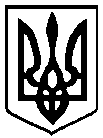 